Adventní večer chval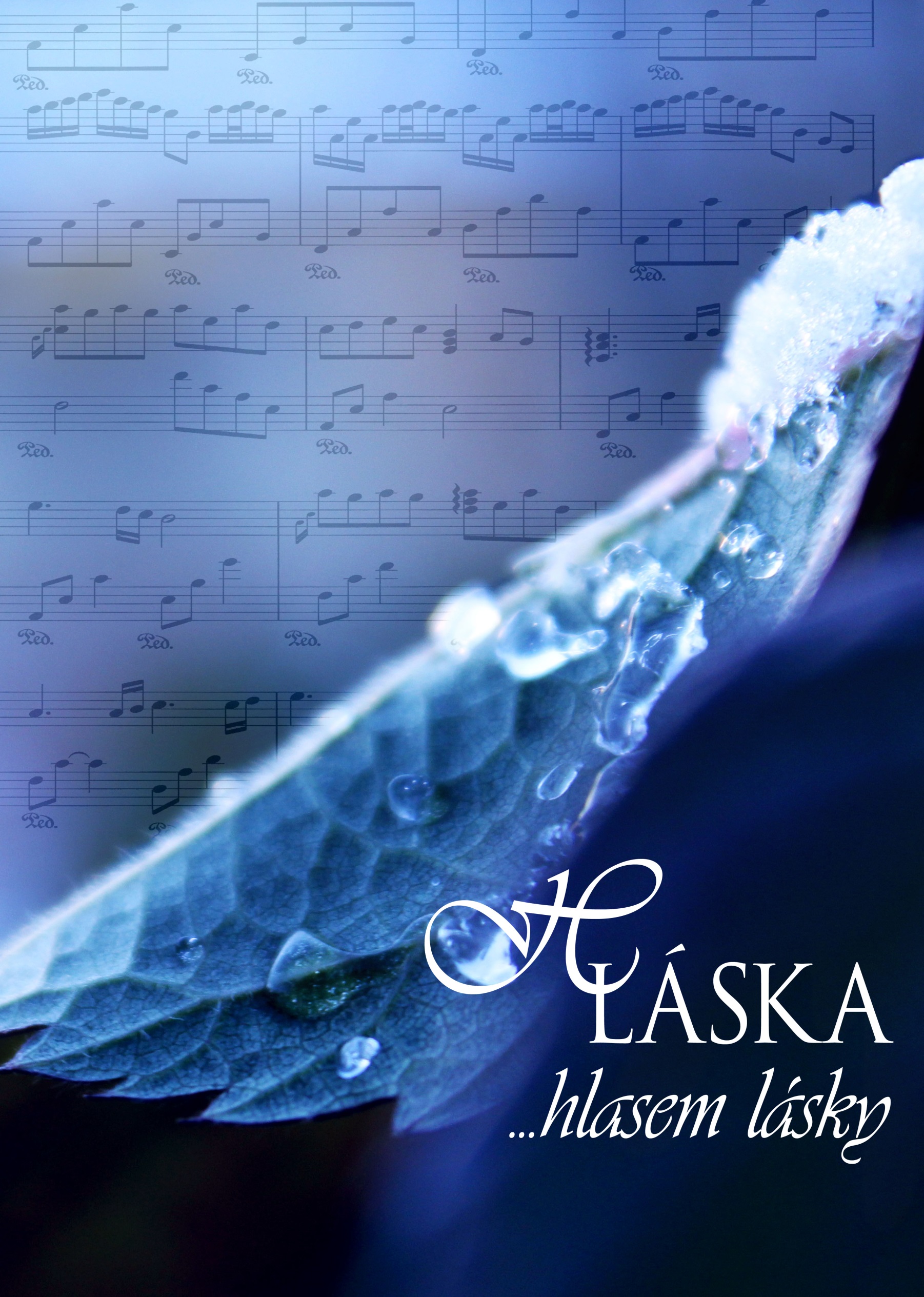 Pátek 19. prosince 2014 v 19:30Kostel sv. Michaela v JistebniciVšichni jste srdečně zváni!Přijďte se ztišit, přijďte chválit Pána! Zpívá schola